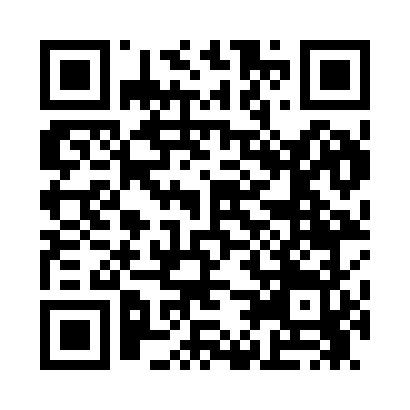 Prayer times for War Eagle, Arkansas, USAMon 1 Jul 2024 - Wed 31 Jul 2024High Latitude Method: Angle Based RulePrayer Calculation Method: Islamic Society of North AmericaAsar Calculation Method: ShafiPrayer times provided by https://www.salahtimes.comDateDayFajrSunriseDhuhrAsrMaghribIsha1Mon4:346:021:205:108:3710:052Tue4:356:031:205:108:3710:053Wed4:356:031:205:108:3710:054Thu4:366:041:205:118:3710:045Fri4:376:041:215:118:3710:046Sat4:376:051:215:118:3610:047Sun4:386:051:215:118:3610:038Mon4:396:061:215:118:3610:039Tue4:406:071:215:118:3610:0210Wed4:416:071:215:118:3510:0211Thu4:416:081:215:118:3510:0112Fri4:426:081:225:118:3410:0013Sat4:436:091:225:118:3410:0014Sun4:446:101:225:128:349:5915Mon4:456:101:225:128:339:5816Tue4:466:111:225:128:339:5817Wed4:476:121:225:128:329:5718Thu4:486:121:225:128:319:5619Fri4:496:131:225:128:319:5520Sat4:506:141:225:118:309:5421Sun4:516:151:225:118:309:5322Mon4:526:151:225:118:299:5223Tue4:536:161:225:118:289:5124Wed4:546:171:225:118:279:5025Thu4:556:181:225:118:279:4926Fri4:566:181:225:118:269:4827Sat4:576:191:225:118:259:4728Sun4:586:201:225:118:249:4629Mon4:596:211:225:108:239:4530Tue5:006:221:225:108:229:4431Wed5:016:221:225:108:229:42